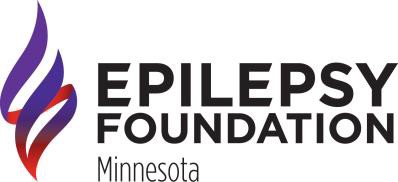 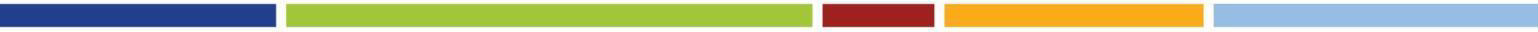 BRAINSTORMS ARTWORK COLLECTIONELIGIBILITYYouth and adults diagnosed with epilepsy and/or a seizure disorder.COLLECTION PARAMETERSOriginal work by contributorMaximum of one entry per yearMaximum dimension of 24” by 36”Unframed submissions preferredSubmit artwork at EFMN or by mailSubject matter consistent with good tasteGUIDELINESPainting, sketch, sculpture, colored pencil, etc.Connection to overcoming obstacles related to epilepsyArtist biography information includedHigh resolution, recent photo of the author suggestedFRAMINGBrainstorms artwork is framed once a year by a professional artist.RECOGNITIONEach artist receives a certificatePotential of public appearancesInvitation to special, Creative Arts eventsWork exhibited throughout the state to raise epilepsy awarenessFor more information, please contact Tammy Sammon at 651.287.2304 or tsammon@efmn.org.